Pantschema 2024.04.06 - 2025.05.03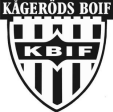 Hur funkar det Först och främst. Att ni ställer upp att stå och ta emot panten en lördag om året gör stor skillnad för klubben. Er insats gör att vi får in ca 10 000 varje år på det och det är pengar som går direkt till verksamheten. Någon eller några representanter från laget/sektionen står mellan den tidigare Madame Plantier-byggnaden och Coop mellan klockan 10:00-12:00 första lördagen i månaden. Nycklarna finns hos Bruno Friberg. Hör gärna av er i god tid för att komma överens när ni kan hämta nycklarna och lämna nycklarna. Bruno har telefonnummer 070 520 60 47. Börja med att sätta ut beachflaggan som det står Kågeröds BoIF på ute vid vägen så folk förstår att det är Kågeröds BoIF som står där. Utländska burkar läggs i Gröna säckar som finns i källaren på mottagsplatsen. Säckarna ska vara fulla så att man precis kan stänga dom med de vita större buntbanden. När säcken är stängd med buntband sätter man en etikett, som ligger i hyllan, på etikettplatsen på buntbandet och ställer säcken i förrådet. Pantburkar/pantflaskor går man in på Coop och pantar. När man stänger igen vid 12 går man in och lämnar pantkvittot och får pengarna på coop. Lämna pengarna och kvitto till Bruno i samband med att ni lämnar nycklarna. Glöm inte att ta in beachflaggan som ni satt upp SAMT SKYLTEN/GATUPRATAREN som upplyser om pantinsamlingen som redan står ute. Stort tack för er hjälp!Datum Ansvarigt lag/sektion2024-04-06 Födda 2008/09 + 20102024-05-04Födda 2011/20122024-06-01Födda 2013/20142024-07-06 Födda 2015/20162004-08-03Födda 2017/20182024-09-07Seniorerna2024-10-05 Huvudstyrelsen2024-11-02 Ungdomsstyrelsen2024-12-07Födda 2008/09 + 20102025-01-04 Födda 2011/20122025-02-01Födda 2013/20142025-03-01Födda 2015/20162025-04-05Födda 2017/20182025-05-03Seniorerna